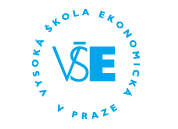 Č e s t n é    p r o h l á š e n ínositele veřejné zakázky podle části IV. čl. 4 směrnice Pravidla zadávání veřejnýchzakázek na VŠE v Praze (SR 01/2019)Já, níže podepsaný zaměstnanec VŠE v Praze, vystupující v roli nositele připravované veřejné zakázky (VZ) nebo veřejné zakázky malého rozsahu (VZMR) (obé dále jen „VZ“) s  názvem …………………………………………………. čestně prohlašuji, že nejsem ve vztahu k této veřejné zakázce ve střetu zájmů ve smyslu § 44 zákona č. 134/2016 Sb., Zákon o zadávání veřejných zakázek, tedy nemám žádný osobní zájem na výsledku zadávacího/výběrového řízení. Za střet zájmů se považuje situace, kdy zájmy osob, které se podílejí na zahájení a/nebo průběhu zadávacího/výběrového řízení, nebo mají nebo by mohly mít vliv na výsledek zadávacího/výběrového řízení, ohrožují jejich nestrannost nebo nezávislost v souvislosti se zadávacím/výběrovým řízením. Osobním zájmem osob zde uváděných se rozumí zájem získat osobní výhodu nebo snížit majetkový nebo jiný prospěch zadavatele.Současně prohlašuji, že na přípravě případně průběhu VZ, zejména stanovení zadávacích podmínek, hodnocení obdržených nabídek a rozhodování o výběru dodavatele, se mimo mé osoby podílely výlučně osoby mnou níže uvedené. Toto prohlášení činím na základě své jasné, srozumitelné a svobodné vůle a jsem si vědom/a všech následků plynoucích z nedodržení shora uvedeného.Seznam dalších osob podílejících se na přípravě Zadávací dokumentace případně a/nebo průběhu výběrového řízení:…………………………………………………………………….…………………………………………………………………….…………………………………………………………………….V Praze dne …………………….							……………………….………							jméno a příjmení	
                                                                                                   		………………………….…...									        podpis